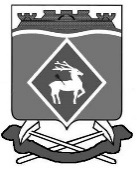 РОССИЙСКАЯ  ФЕДЕРАЦИЯРОСТОВСКАЯ ОБЛАСТЬМУНИЦИПАЛЬНОЕ ОБРАЗОВАНИЕ «БЕЛОКАЛИТВИНСКИЙ РАЙОН»АДМИНИСТРАЦИЯ БЕЛОКАЛИТВИНСКОГО РАЙОНА ПОСТАНОВЛЕНИЕ24.05.2016		            	        № 720                            г.  Белая КалитваО внесении изменений в постановление Администрации Белокалитвинского района от 17.10.2013 № 1781 В соответствии с решением Собрания депутатов Белокалитвинского района        от 24.03.2016 № 53  «О внесении изменений в решение Собрания депутатов Белокалитвинского района от 24.12.2015 № 42 «О бюджете Белокалитвинского района на 2016 год», на основании постановления Администрации Белокалитвинского района от 19.08.2013 № 1372 «Об утверждении Порядка разработки, реализации и оценки эффективности муниципальных программ Белокалитвинского района», в целях корректировки бюджетных средств программных мероприятий,ПОСТАНОВЛЯЮ:1. Внести изменения в приложение к постановлению Администрации Белокалитвинского района от 17.10.2013 № 1781 «Об утверждении муниципальной программы «Муниципальная политика» согласно приложению.2. Настоящее постановление вступает в силу после его официального опубликования.3.  Контроль за исполнением постановления возложить на управляющего  делами Администрации Белокалитвинского района  Л.Г. Василенко.Глава  района							О.А. МельниковаВерно:Управляющий   делами							Л.Г. ВасиленкоПриложение к постановлению Администрации Белокалитвинского районаот 24.05. 2016 №720В паспорте муниципальной программы Белокалитвинского района «Муниципальная политика»:1.1. Первый	абзац пункта «Ресурсное обеспечение муниципальной программы Белокалитвинского района» изложить в следующей редакции: Строку 2016 изложить в следующей редакции:«2016      59296,6      56112,8      3183,8».   2. В разделе 4. «Информация по ресурсному обеспечению муниципальной программы» первый абзац изложить в следующей редакции:2.1. «Общий объем бюджетных ассигнований всех уровней на реализацию программы составляет 422531,8 тыс. рублей, в том числе из областного бюджета 22732,4 из местного бюджета 399799,4:».2.2. Строки 2015 и 2016 изложить в следующей редакции:«2016      59296,6      56112,8      3183,8».   3. В разделе 7.1 «Паспорт подпрограммы «Развитие муниципального управления и муниципальной службы в Белокалитвинском районе»:3.1. Первый абзац пункта «Ресурсное обеспечение подпрограммы» изложить в следующей редакции:3.2. Строку 2016 изложить в следующей редакции:«2016 год – 100,0 тыс. рублей;».4. В разделе 7.5. «Информация по ресурсному обеспечению подпрограммы муниципальной программы»:4.1. Первый абзац изложить в следующей редакции:«Общий объем бюджетных ассигнований местного бюджета на реализацию основных мероприятий подпрограммы составляет 2044,6 тыс. рублей, в том числе:».4.2. Строку 2016 изложить в следующей редакции:«2016 год – 100,0 тыс. рублей;».5. В разделе 8.1 «Паспорт подпрограммы «Обеспечение реализации муниципальной программы Белокалитвинского района «Муниципальная политика»:5.1.Первый абзац пункта «Ресурсное обеспечение подпрограммы» изложить в следующей редакции: 5.2. Строку 2016 изложить в следующей редакции:6. В разделе 8.5 «Информация по ресурсному обеспечению подпрограммы муниципальной программы»:6.1.Первый абзац изложить в следующей редакции:«Объем финансирования подпрограммы в 2014 – 2020 годах составит 420054,1 тыс. рублей, в том числе из областного бюджета 22732,4 тыс. рублей; из местного бюджета 397321,7 тыс. рублей».6.2. Строки 2015 и 2016 изложить в следующей редакции:7. В Приложении 1 к муниципальной программе «Муниципальная политика» «Расходы муниципального бюджета на реализацию муниципальной программы» в столбце 2016:7.1.  Строки «Основное мероприятие 1.5.» и «Основное мероприятие 2.4.»  исключить.7.2. Строки «Муниципальная программа», «Подпрограмма 1.», «Основное мероприятие 1.4.», «Подпрограмма 2.», «Основное мероприятие 2.3.» изложить в следующей редакции:8. В Приложении 5 к муниципальной программе «Муниципальная политика» «Расходы областного бюджета, федерального бюджета, местных бюджетов и внебюджетных источников на реализацию муниципальной программы» в столбце 2016 строки «Муниципальная Программа», «Подпрограмма 1.», «Подпрограмма 2» изложить в следующей редакции: Управляющий делами                                                Л.Г. Василенко«Ресурсное обеспечение муниципальной программы Белокалитвинского районаОбъем финансирования подпрограммы в 2014 – 2020 годах составит 422531,8 тыс. рублей, в том числе из областного бюджета 22732,4 из местного бюджета 399799,4:». «Ресурсное обеспечение подпрограммы–Общий объем бюджетных ассигнований местного бюджета на реализацию основных мероприятий подпрограммы – 2044,6 тыс. рублей, в том числе:».«Ресурсное обеспечениеподпрограммы –Объем финансирования подпрограммы в 2014 – 2020 годах составит 420054,1 тыс. рублей, в том числе из областного бюджета 22732,4 тыс. рублей; из местного бюджета 397321,7 тыс. рублей». «201659130,155946,33183,8».«201659130,155946,33183,8».СтатусНаименование муниципальной программы, подпрограммы, основного мероприятияОтветственный исполнитель, соисполнители, участникиКод бюджетной классификации <1>Код бюджетной классификации <1>Код бюджетной классификации <1>Код бюджетной классификации <1>2016СтатусНаименование муниципальной программы, подпрограммы, основного мероприятияОтветственный исполнитель, соисполнители, участникиГРБСРзПрЦСРВР201612345679Муниципальная программа«Муниципальная политика»Администрация Белокалитвинского района902ххх59296,6Подпрограмма 1.«Развитие муниципального управления и муниципальной службы в Белокалитвинском районе»Администрация Белокалитвинского района902ххх100,0Основное мероприятие 1.4Проведение конкурса «Лучший муниципальный служащий Белокалитвинского района»общий отдел Администрации Белокалитвинского района902ххх30,0Подпрограмма 2.«Обеспечение реализации муниципальной программы Белокалитвинского района «Муниципальная политика» Администрация Белокалитвинского района902ххх59130,1Основное  мероприятие 2.3      Финансовое обеспечение деятельности аппарата Администрации Белокалитвинского районаБухгалтерия Администрации Белокалитвинского района902ххх54735,2СтатусНаименование муниципальной программы, подпрограммы муниципальной программыОтветственный исполнитель, соисполнителиОценка расходов (тыс. руб.), годыОценка расходов (тыс. руб.), годыСтатусНаименование муниципальной программы, подпрограммы муниципальной программыОтветственный исполнитель, соисполнители20161236МуниципальнаяПрограмма«Муниципальная политика»всего59296,6МуниципальнаяПрограмма«Муниципальная политика»областной бюджет3183,8МуниципальнаяПрограмма«Муниципальная политика»федеральный бюджет-МуниципальнаяПрограмма«Муниципальная политика»местный бюджет56112,8МуниципальнаяПрограмма«Муниципальная политика»внебюджетные источники-Подпрограмма 1.«Развитие муниципального управления и муниципальной службы в Белокалитвинском районе»всего100,0Подпрограмма 1.«Развитие муниципального управления и муниципальной службы в Белокалитвинском районе»областной бюджет  -Подпрограмма 1.«Развитие муниципального управления и муниципальной службы в Белокалитвинском районе»федеральный бюджет-Подпрограмма 1.«Развитие муниципального управления и муниципальной службы в Белокалитвинском районе»местный бюджет100,0Подпрограмма 1.«Развитие муниципального управления и муниципальной службы в Белокалитвинском районе»внебюджетные источники-Подпрограмма 2.«Обеспечение реализации муниципальной программы Белокалитвинского района «Муниципальная политика»всего59130,1Подпрограмма 2.«Обеспечение реализации муниципальной программы Белокалитвинского района «Муниципальная политика»областной бюджет3183,8Подпрограмма 2.«Обеспечение реализации муниципальной программы Белокалитвинского района «Муниципальная политика»федеральный бюджет-Подпрограмма 2.«Обеспечение реализации муниципальной программы Белокалитвинского района «Муниципальная политика»местный бюджет55946,3Подпрограмма 2.«Обеспечение реализации муниципальной программы Белокалитвинского района «Муниципальная политика»внебюджетные источники-